2018-2019 GuideIntroduction The MAEOE Green Center (GC) program was initiated in 2003 to support a growing Maryland Green Schools program.  The Green Center Award recognizes Outdoor Schools and Nature Centers that model sustainable practices and support schools with implementation of environmental education.  The Maryland Green School award program allows a school to demonstrate that by integrating hands-on, inquiry-based instruction, youth are empowered to practically apply knowledge. The program structure highlights the achievements and the progress that schools are making with the Maryland Environmental Literacy requirement as set forth in the Code of Maryland Regulations (COMAR 13A.04.17). The program structure also highlights the actions that schools are taking to build a sustainable future. Green Centers offer professional learning opportunities to teachers, model sustainable practices and have activities and passive learning opportunities for visitors.  Green Centers are a partner for success for schools going through the Maryland Green Schools application process.  Green Centers are experienced with the Maryland Green School Application and can show how their programs and trainings align with and can be integrated into a successful application.  Green Center Staff can answer questions about the application and can introduce the program to a school that is considering becoming a Maryland Green School.  Green Centers are all involved in the preservation of the state’s unique natural resources, particularly those of the Chesapeake Bay and its watershed. This application allows an outdoor school or nature center to demonstrate that they can effectively support schools with the MAEOE Maryland Green School Application process in all three objectives. Green Centers are key partners for the success of MAEOE’s MD Green School program. In addition, MAEOE and the Green Centers are collaborating with MSDE to support environmental literacy in schools  Find more information about the Environmental Literacy Standards here.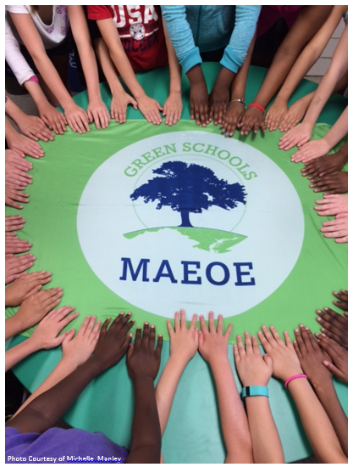 `Getting Started: Sustainable CentersReestablish your Center’s green baseline by making a list of all the Center’s green activities from the past two years, including photos.  This will help you put your application together.Set up a website, Weebly, Prezi, Power Point, or similar method of electronically logging your Center’s application information and documentation during the application process.  This can be updated by staff members as events/training/practices/programs/partnerships occur over the two-year process. This is a recertification, you may include information and documentation from this school year and any of the previous three school years (2015-2019). Maryland Green Centers are required to input their center’s Sustainable Practices into our Metrics Collection Survey.  This will allow MAEOE to quantify Maryland’s green achievements through data tracking (e.g. the number of trees planted, miles of streams cleaned, pounds of trash collected). This data can then be used to find inspiration in other school’s and center’s projects and see the impact MD Green Centers have on the environment.  See page 4 for more details and the link for the Metrics.File your Intent to Apply and pay the fee by December 14, 2018.  The fee of $100 must be paid to MAEOE either by check or credit card.  See page 19 for more details about filing the intent to apply. Application Checklist: Sustainable CentersComplete and submit the following required application materials.___	Intent to Apply Fee: Fee of $100 must be paid to MAEOE by December 14, 2018.  See page 20 for more details about filing the intent to apply. ___	Cover Sheet: must have an original signature by the head of your organization. Please submit this separately from your application (either by email or mail).  You are welcome to also embed it within your application. You will find this on the Green Center Application Page.___	Brief reflection summary: This is a one-page report describing your center’s green culture and significant changes that the school has made. This is a brief summary (one page), illustrating how your organization is representative of a Sustained Maryland Green Center. Explain how your center and its community has built and embraced the “Green” culture over the 14 years of the Maryland Green Center application process. This is your opportunity to highlight your achievements and outline how you maintained this award through 14 years of transitions. Please submit no more than one page.  Please submit this within the main application.___	Brief goal summary: In your application, please describe your green center goals for the next 4 years, 8 years, and 12 years in a one page outline. In your outline, include how to make them successful, the people who will be involved, and what outcomes you expect from the goals. ___	Brief top five accomplishments bullet-list: please include one sentence for each of the accomplishments.  Please submit no more than one sentence for each bullet point. Please submit this within the main application and in the Metrics.  These will be read at the Youth Summit Awards Ceremony.___	Metrics Collection: Review this PDF of the Metrics Collection to collect all the information before starting. Then enter your data and “top Five” accomplishments into the Survey Monkey Metrics Survey here. ___	Documented Application Objectives: your application will be evaluated using the rubric on the information AND documentation that your school provides for each objective.  Documentation must be fully explained with appropriate captions. In your application do not forget dates and number of students involved. Examples of how you can meet the objectives are found on pages 3-11. Past applications and the rubric can be found on the Green Center Application page at www.maeoe.org. Applications are due no later than March 18, 2019.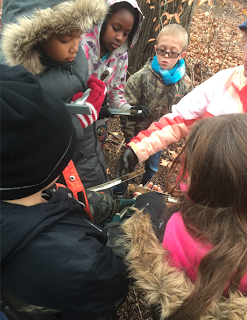 Green Center Application Objectives ChecklistThis is a way to organize your school’s application. This form is available online. To access it, click here.  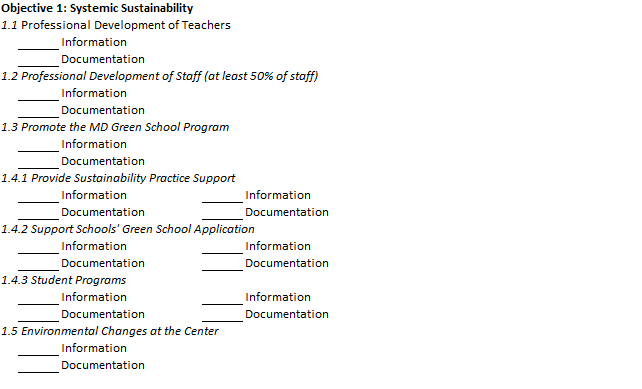 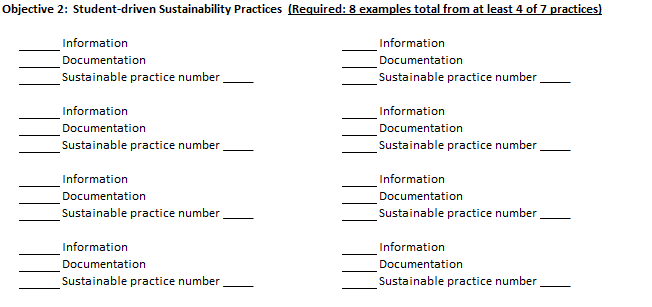 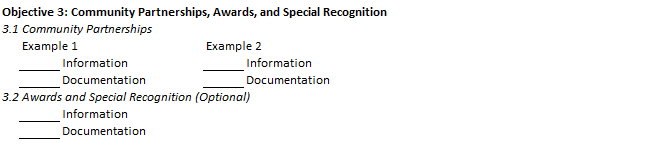 Objective 1: Systemic Sustainability Curriculum and Instruction, Professional Development, and Celebration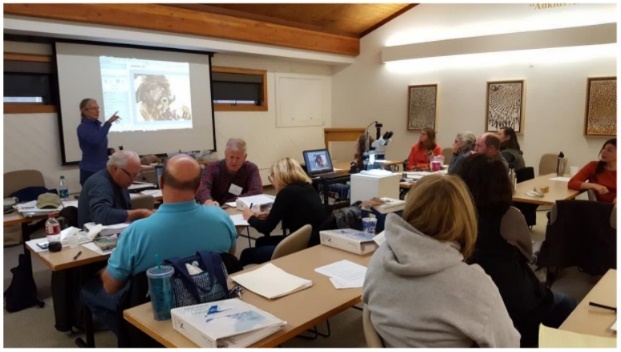 1.1 Professional Development of TeachersMD Green Centers must demonstrate that they are conducting or facilitating professional development for teachers at the Green Center or by going to the school Required:  	Provide Professional Development Opportunities for local schools. Each activity should include at least one piece of labeled documentation.Acceptable: 	1 example Good: 	2 – 4 examplesExcellent: 	5 + examplesExamples: Activities that enhance environmental awareness, literacy, knowledge, skills, and/or related instructional strategies. Partner with outside organizations to deliver Professional Development (e.g. Project WET, Chesapeake Classrooms, POW!, Master Naturalist, Project Learning Tree, Food, Land and People, etc).  Find more examples on the MAEOE Professional Development CalendarLesson modeling or planning in classroomsEnvironmental speakers presenting at staff meetings or workshops (school wide assemblies with students do NOT count as Professional Development)Environmental Education focused webinarsIntegrating pressing environmental concerns including climate change, decreasing biodiversity, nitrogen cycle and other issues into the classroomConnecting NGSS, STEAM and C3 to environmental instructionIdeas for Documentation: (NOTE: ALL documentation should be captioned with text explaining the grade level/subject area and any necessary explanation of the activity!)agendas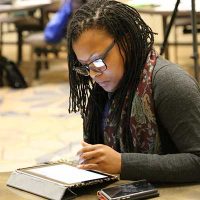 promotional flyersemails about the training sign-in sheetsphotos at Professional Development session1.2 Professional Development MD Green Centers should have staff members that are involved in their own professional growth on a yearly basis. Information should include dates, length of time and name of the participant, name of the workshop or professional development attended.Required: At least 50% of center teachers/staff have participated in Environmental Professional Development during the past two years. Each activity should include at least one piece of labeled documentation.Acceptable: 	50% of the staff  Good: 	75% of the staff Excellent: 	100% of the staffExamples:Staff member(s) attend(s) MAEOE conference Staff attend environmental education workshops (For example: Project WET, Chesapeake Classrooms, POW!, Master Naturalist, Project Learning Tree, Food, Land and People, etc).  More examples provided on the MAEOE Professional Development CalendarMaintenance staff take Integrated Pest Management (IPM)Environmental landscaping courseNational Association for Interpreters training with environmental component Energy saving presentation given at a staff meeting by BGE, USGBC, EPA Energy Star Program and other professionalsEnvironmental webinars/TED TalksCollaborative or Strategic Planning with staff to discuss and strategic plan about the Environmental mission of the organization or the sustainability of the centerMD Green School Reviewer TrainingIdeas for Documentation: (NOTE: ALL documentation should be captioned with the specific names of staff involved, dates, and any necessary explanation of the activity!)AgendasCertificates of completion or participationEmail confirmations/registrationsSign-in sheets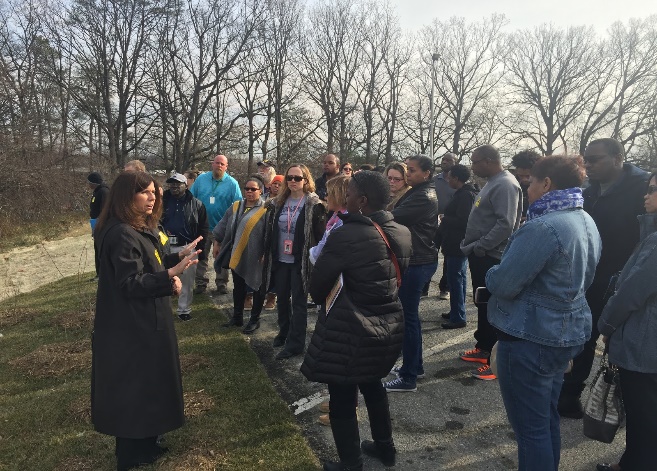 1.3 Promoting the Maryland Green Schools programAs a Maryland Green Center you are required to promote the MAEOE Maryland Green School program. MAEOE expects every center to have MD Green School program. Green Centers should promote the MD Green School program to the schools with which you currently work.  Green Centers can use their connection to the MD Green School program as an introduction to schools with which the Center would like to begin work. Required: 	One example of how your Green Center promotes the MD Green School program. Each activity should include at least one piece of labeled documentation.Acceptable: 	One ExampleGood: 	Two-three examplesExcellent: 	Four or more examples1.4 Supporting MD Green Schools
Demonstrate how your center supports the MAEOE Maryland Green School Program. Required: 	Two examples of each of the following Maryland Green School supports: Sustainable Practices Support, MD Green School Application Support and Environmental Student Programs. Your application will contain at least 6 examples. Each activity should include at least one piece of labeled documentation.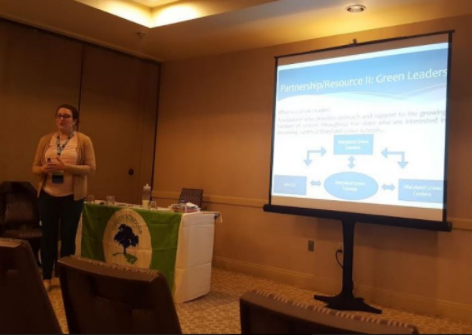 Acceptable: 	Two-three examples for 1.4.1
Two-three examples for 1.4.2
Two-three examples for 1.4.3Good: 	Three-four examples for 1.4.1
Three-four examples for 1.4.2
Three-four examples for 1.4.3 Excellent: 	5 or more examples for 1.4.1
5 or more examples for 1.4.2
5 or more examples for 1.4.3
1.4.1 Sustainable Practices Support Examples: Financial support and/or assisting with grant information and grant writing.Providing materials, trees, plants, volunteers.Building a Rain Barrel with a SchoolProviding curriculum resourcesProviding Nature Boxes for educatorsProviding or creating storm drain stenciling kits with a schoolProviding recycling containers Providing water and/or energy conservation signageProviding technical support for planning and implementation of projects.Providing contacts and connections to the appropriate resources.Partnering with schools to design solutions to environmental issues in the community.1.4.2 MD Green School Application Support Examples:Assist with the setup of an online applicationReview MD Green School Applications (including at the MAEOE Conference)Give Green School process presentation at schools Meet with School Green Team(s) to help put together an applicationAnswer emails and questions about the Green School ProcessEncourage/Support Staff to become trained as a Green LeaderProfessional Development support (Objective 1.2 on the Green School Application)1.4.3 Center Based or School Environmental Student ProgramsEnvironmental student programming conducted at centersSchool-wide assembliesSchool-based programming at schoolsHosting High School InternshipsIdeas for Documentation: (NOTE: ALL documentation should be captioned with the dates and any necessary explanation of the activity!)Photospromotional literatureagendasSchedule of school programming at center (e.g. calendar)NOT LESSON PLANS1.5 Center-Wide Environmental Behavior Changes (Optional)Demonstrate the steps your organization has taken to become green.Optional: If you have examples of non-student involved sustainability practices, they can be included here.  If there is student involvement, then the actions should be documented under sustainability practices in Objective 2.Acceptable: 	One ExampleGood: 	Two-three examplesExcellent: 	Four or more examplesExamples:Electronic newsletters and implementation of policies to reduce paper use (i.e., double-sided copying)Task lamps, day lighting (use of natural light), de-lamping (purposeful removal of ½ of light bulbs), or energy saver mode on electronics used by all staff to save energyInstallation of energy-efficient lighting or motion-sensitive lightsIntegrated pest managementStaff carpooling or public transportation incentive programReduction of impervious surfaces (blacktop, concrete) in the schoolyardIdeas for Documentation:photos of the practices being implementedpoliciesblueprintsemail or other correspondenceObjective 2: Student-driven Sustainability PracticesIn this section, the organization must demonstrate that students or other clients are participating in or learning about environmental practices done at your site. If your organization does not conduct instruction directly on the site, please show us the sustainable practices done off-site. We encourage you to quantify the impact of your sustainability practices as practicable.Required:  	Eight (8) examples total from at least four (4) of the following seven (7) categories. For example, a center does two activities in 2.1, three activities in 2.2, one activity in 2.3 and two activities in 2.4. Each activity should be documented with a few sentences describing the activity, number of students/clients who participated, their ages and the date.  Ideas for Documentation:Student work/reflectionsPhotos of students engaged in sustainability practicesphotos of students designing a sustainability practice (e.g., drawing the design for an outdoor classroom)photos of students working to build a sustainability practice (e.g., installing a rain barrel, painting bird boxes, creating energy saving posters)photos of students engaged in a sustainability practice activity (e.g., picking up litter, writing letters to administration or political representatives)photos of students maintaining a sustainability practice (e.g., weeding and watering a habitat garden)DO NOT USE: photos of students simply standing next to a sustainability practice (unless you also include photos of the students creating it and are just including it as the final product photo or culmination of the process) – the students need to be actively engaged.Videos Student-created blueprints/plansNewspaper/newsletter articlesCorrespondence planning a projectLesson plans – ONLY if accompanied by other documentation that proves the activity actually happened and shows how the students were involved/responded to the activity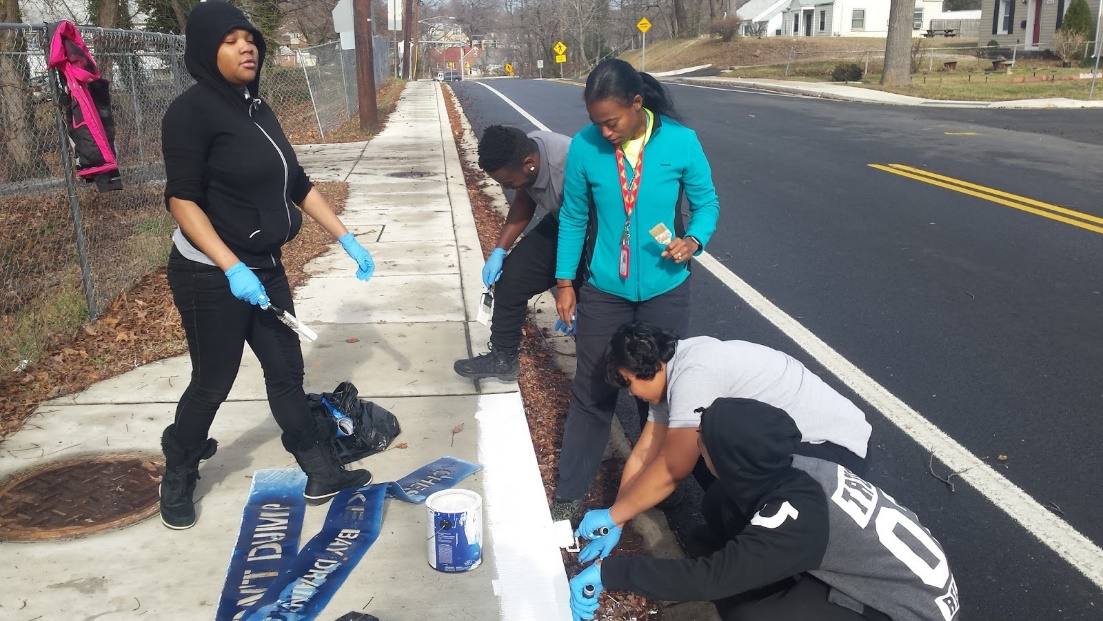 2.1. Water Conservation/Pollution PreventionIndoor and outdoor water usage and pollution prevention- smarter water use, stormwater management and erosion control, identifying and implementing solutions that reduce our impact on the Chesapeake Bay Watershed.Required:  	Information and documentation of students or other clients performing and participating in activities. Each example of Demonstrated Sustainable Practices needs to include a few sentences describing the activity, grade level, number of students who participated and approximate date.  Each activity should include at least one piece of labeled documentation. Photo documentation is strongly encouraged.Examples:Students are taken through a stormwater tour, viewing the stormwater infrastructure established in the centerStudents participate in a pervious concrete hands-on activity in a parking lotStudents remove litter from center grounds, local parks, and streams with the activityfocused on removing that litter before it reaches the waterways (stream restorationStudents learn about the rain garden or no mow zone at the siteStudents conduct erosion-control projects such as installing riparian buffer zones,planting trees or creating meadow habitatStudents learn about water saving techniques or grey water via signage near center sinks and water fountainsOther examples of how students are using the center to actively participate in learning how a watershed works and how it is affected by pollution2.2. Energy ConservationEnergy use and Climate Change. Examine facility and individual energy use, identifying and implementing solutions that reduce our carbon footprint.Required:  	Information and documentation of students or other clients performing and participating in activities. Each example of Demonstrated Sustainable Practices needs to include a few sentences describing the activity, grade level, number of students who participated and approximate date.  Each activity should include at least one piece of labeled documentation. Photo documentation is strongly encouraged.  Examples:Students participate in a tour of the center’s solar panels or a discussion of alternative energy resources Students do an activity involving the center’s energy-saving practicesStudents do a center-wide scavenger hunt to find energy conservation sustainable practicesStudent do a daylight investigative measurement activityStudents perform classroom jobs to save energy, such as turning off lights & computers or closing the blinds (documentation could include a list of jobs posted in the classroom)Students learn about energy-saving techniques via labeled light switches2.3. Solid Waste ReductionResource use, waste disposal and waste management. Examine resource use, identifying and implementing solutions that reduce the waste stream.Required: 	Information and documentation of students or other clients performing and participating in activities. Each example of Demonstrated Sustainable Practices needs to include a few sentences describing the activity, grade level, number of students who participated and approximate date.  Each activity should include at least one piece of labeled documentation. Photo documentation is strongly encouraged.Examples:Students learn about and/or participate in center compostingStudents participate in “no-waste lunch” competition at the centerStudents weigh and compare personal waste while at the centerStudents repurpose used materials into art projectsStudents participate in litter pick-ups that focus on sorting recyclables out of the litterStudents create their own recycled paperStudent jobs include regularly monitor, track, and/or manage the center recycling bins2.4. Habitat RestorationNative plant and animal habitat. Identifying and implementing solutions that improve or restore habitat, with education on the benefits to the local ecosystem or watershed.Required:  	Information and documentation of students or other clients performing and participating in activities. Each example of Demonstrated Sustainable Practices needs to include a few sentences describing the activity, grade level, number of students who participated and approximate date.  Each activity should include at least one piece of labeled documentation. Photo documentation is strongly encouraged. Examples:Students participate in native garden program/activityStudents plant native trees or native bay grassesStudents tour the center grounds and learn about nesting boxes, rotting log habitat, oyster reef balls, no mow zones or other habitat restoration structuresInvasive plant removal projectsStudents plant or tend a pollinator garden on the center grounds (e.g. native plant, butterfly/pollinator gardens)Raising native species (e.g. trout or terrapins) in the classroom for release or plantingStudents learn about amended windows that prevent bird strikes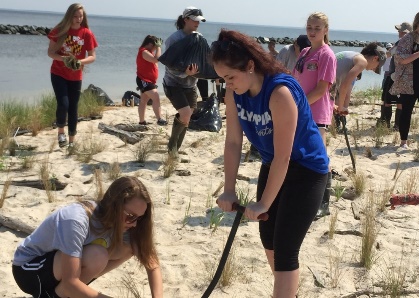 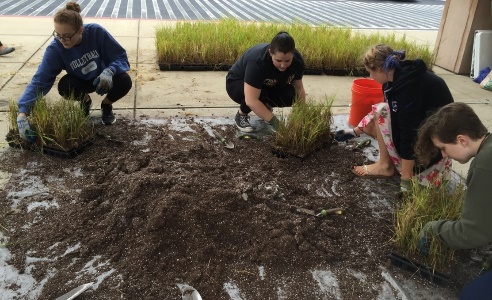 2.5. Structures for Environmental LearningDesigning and installing structures that encourage the use of outdoor space for environmental learning, restoring habitat, and returning habitat diversity.Required:  	Information and documentation of students or other clients performing and participating in activities. Each example of Demonstrated Sustainable Practices needs to include a few sentences describing the activity, grade level, number of students who participated and approximate date.  Each activity should include at least one piece of labeled documentation. Photo documentation is strongly encouraged.   Examples: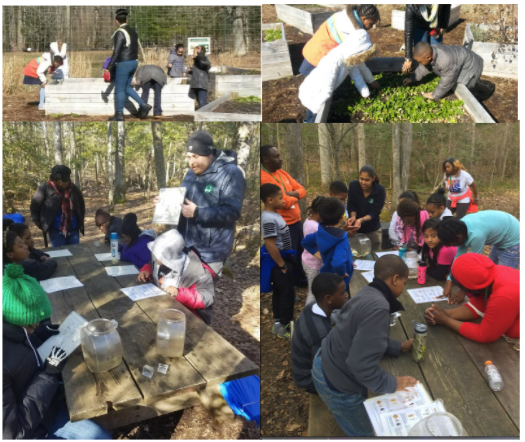 Students regularly work outside in an outdoor classroom or outdoor parkStudents use an outdoor boardwalk, research boat, pavilion, nature trails, living shorelines, observation hives, green roof, etc. to learn about environmental educationStudents plant, maintain and/or harvest food in gardens at the center (salad tables, raised bed gardens, in-ground gardens, etc.)Students create outdoor artwork for schoolyard/outdoor classrooms2.6. Responsible TransportationDesigning and promoting responsible and healthy options for center and visitor transportation.Required:  	Information and documentation of students or other clients performing and participating in activities. Each example of Demonstrated Sustainable Practices needs to include a few sentences describing the activity, grade level, number of students who participated and approximate date.  Each activity should include at least one piece of labeled documentation. Photo documentation is strongly encouraged. Examples:Center policy is that all students are dropped off via busInformational signage displays reasoning for a no idle zoneStudents survey and analyze the carbon footprint of center transportation methodsCenter promotes and hosts students for international walk-to-school day2.7. Healthy School Environment Promoting healthy indoor and outdoor environment by examining and using different types of cleaners, pesticides, lighting options, drinking water quality, ventilation, food sources, purchasing options, and maintenance choices.Required:  	Information and documentation of students or other clients performing and participating in activities. Each example of Demonstrated Sustainable Practices needs to include a few sentences describing the activity, grade level, number of students who participated and approximate date.  Each activity should include at least one piece of labeled documentation. Photo documentation is strongly encouragedExamples:Sustainable eating activities and lessonsStudents participate in a community clean-upHealthy Snack program in lunch roomOutdoor activity and exercise programStudents learn how to make and use non-toxic or green cleaning productsCenter hosts an outdoor running or other health club that utilizes the center grounds and encourages the students to spend time outdoors.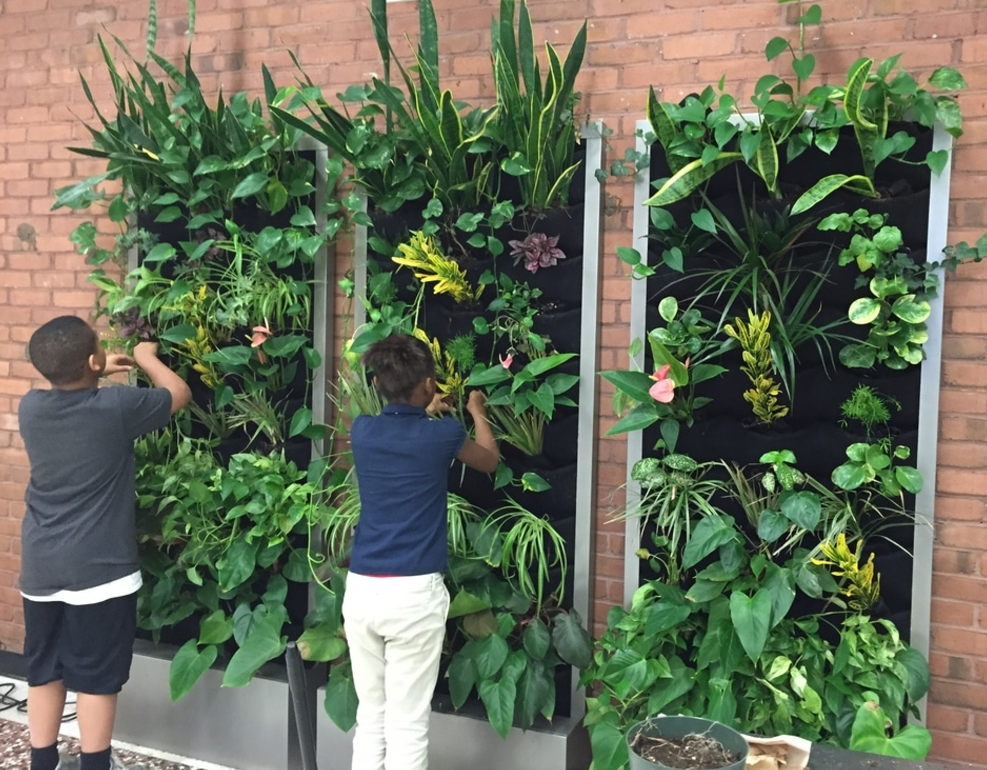 Objective 3: Community Partnerships, Awards and Special RecognitionCommunity partnership are important for schools to be successful in building long-term sustainable practices.3.1. Community Partnerships Demonstrate how you are collaborating with your school community and other partners.  This may include examples listed in objective 1 showing how you have supported schools.Required: 	Two specific partnerships with schools or other community partners Examples: Providing environmental based programming for schoolsAssisting at school event (e.g. hosting a booth at an earth day celebration) Financial support and/or assisting with grant information and grant writingProviding materials, trees, plants, volunteersProviding technical support for planning and implementation of projectsProviding contacts and connections to the appropriate resources to help schools become more environmentally awarePartnering with schools to design solutions to environmental issues in the communityProviding projects suitable for students to earn Student Service Learning hoursModeling, co-teaching, and/or creating lessons and activities with teachersProviding Professional Development Opportunities for TeachersAssist schools with the Green School ApplicationReceive a Grant to assist with Environmental Sustainability Projects (Grantor is the partner)Mentoring new Green Centers with their applicationsPartnering with other Green CentersPartnering with community or other organizations for clean ups and other environmental projectsIdeas for Documentation:Photos of students and community partners working together on an environmental education or sustainability practice activityStudent reflections about the activityNewspaper/newsletter articles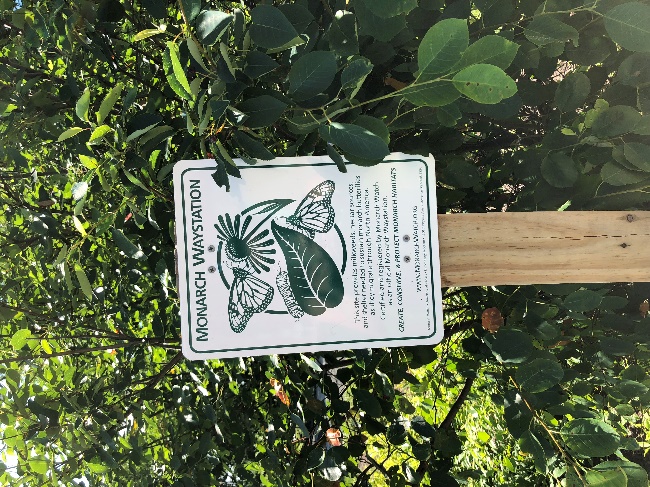 Email or other correspondence with the partnerStudent work3.2. Awards and Special Recognition (Optional)Optional: 	Information here enhances your application.  If your center has received awards or special recognition, include a few sentences describing the award.  Each award should include at least one piece of documentation.  Examples:Community Wildlife Habitat Award from NWFCounty awards (e.g. “A” grade on recycling from the county)Measurable energy savings awardsNational awardsEnvironmental GrantsIdeas for Documentation:photos of the award or of a special recognition eventnewspaper/newsletter articlescopy of certificate/award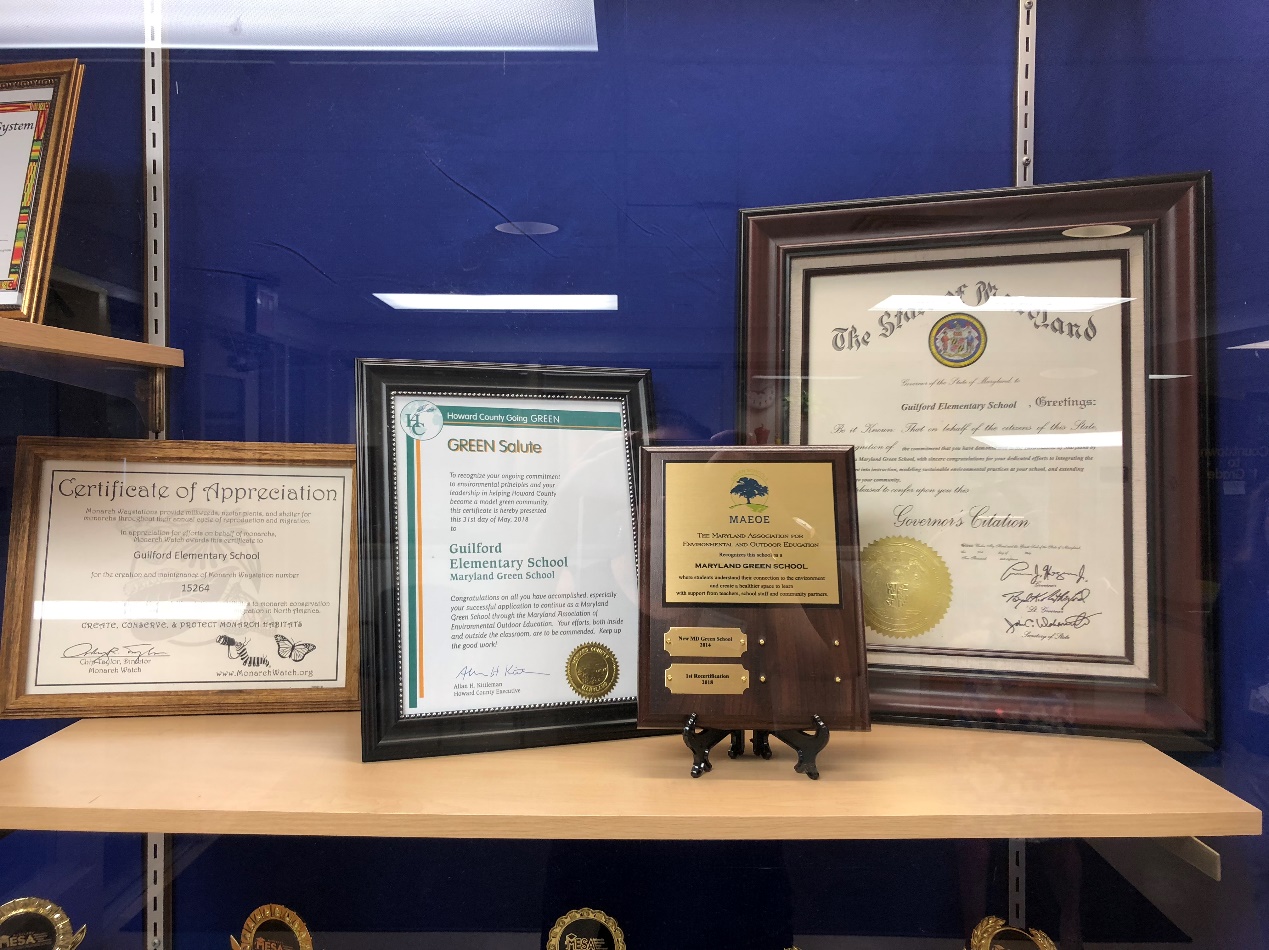 Guide to Maryland Green Center DocumentationThe key to remember is that with this application you are documenting all of the work and activities that you are doing throughout your school and school community.  You must document EVERYTHING that you say in your application.  Applications are reviewed by professionals who do not know your center, they will follow a rubric and will only have the information that you provide.If you say something, but do not include documentation (proof) of it, that information will not be considered towards receiving your certification.IMPORTANT FILING INFORMATION AND DATES FOR 2018/19  Maryland Green School Application Dates:Application fee of $100 must be paid to MAEOE by December 14, 2018.Centers that applied in Spring 2018 and are resubmitting in the 2018/2019 school year will not be required to file an additional application fee.  However, please contact greenschools@maeoe.org to confirm your fee status and intent to apply.Click here for the intent to apply. On-line applications are preferred.  See the MAEOE website for examples. Send all electronic applications to applications@maeoe.org.  The Application’s Cover Sheet, One Page Summary and Top 5 should be a separate attachment/file from the main application. All pieces of the application can be attached to the same email.  Please send to applications@maeoe.org or MAEOE, 10015 Old Columbia Road, B-215, Columbia, MD 21046.Due Date: Electronic applications and hand-delivered applications are due to MAEOE by March 18, 2019.  PowerPoint applications (saved on discs or data sticks) that are being mailed to MAEOE must be postmarked by March 18, 2019.  Applications received after March 18, 2019 and mailed applications postmarked after March 18, 2019, are not guaranteed review.  You will receive a confirmation email within two weeks.  Because of the number of applications we receive on the due date, you are not guaranteed a confirmation until March 25.  If you do not receive this confirmation by April 1, please send an email to applications@maeoe.org SAVE THE DATE!!!!!  Maryland Green School Youth Summit, Thursday, May 30, 2019, 9am – 2pm. Information about previous Maryland Green School Youth Summits can be found at https://maeoe.org/green-schools-and-green-centers/maeoe-annual-youth-summit. Thank you for your support of the Maryland Green School award program, a sustainable green schools program that demonstrates school progress with the Maryland Environmental Literacy requirement as set forth in COMAR 13A.04.17.Green Center staff members should be prepared to provide appropriate guidance about how to effectively infuse environmental literacy within lessons and units of instruction.As part of the Green School application, we are encouraging schools to make connections with Maryland College and Career Ready Standards including:NGSS (Next Generation Science Standards) curriculumC3 curriculumSTEAM curriculum (Science Technology Engineering Arts and Math)Pressing environmental issues including climate change, decreasing biodiversity, nitrogen cycle, aquifer depletion, endangered species, habitat loss and other issuesMeaningful Watershed Educational Experience Throughout the application, you will find examples that show some of these connections For more information please go to www.maeoe.org/green-centers or contact mailto: greenschools@maeoe.orgGreen Center staff members should be prepared to provide appropriate guidance about how to effectively infuse environmental literacy within lessons and units of instruction.As part of the Green School application, we are encouraging schools to make connections with Maryland College and Career Ready Standards including:NGSS (Next Generation Science Standards) curriculumC3 curriculumSTEAM curriculum (Science Technology Engineering Arts and Math)Pressing environmental issues including climate change, decreasing biodiversity, nitrogen cycle, acquifer depletion, endangered species, habitat loss and other issuesThere are three ways that a Green Center can support schools with MD Green School Application Objective 1.2.MD Green School application support offered by Green Center: At least 10% of a MD Green School’s staff members should have completed professional development. Teachers who complete professional development need documentation that can be included in their school’s application to become a MD Green School.  Examples of support: Green Centers can provide professional development programs, send staff to the school to train teachers on a subject matter for use in the class, host external professional development opportunities or host a speaker series. As part of the MD Green School Application a majority of school staff needs to be engaged in some type of environmental learning.Examples of support: Promoting adult activities at the center to local schools can help them fulfill this requirement.All Staff at Green Schools must be familiar with the Green School Application process.Examples of support: Green Centers can provide this introduction at a staff meeting or other form of presentation.DO:DON’T:Make sure that everything you say is backed up by documentation!  Caption every piece of documentation:datenumber of people involved (specific names of staff required for PD)description of activityUse strong documentation:photosstudent work/reflectionsdated correspondence (with student involvement proven if necessary)newspaper/newsletter articles reporting on a completed activitycertificates/awards(for PD): agendas with sign-in sheets(for PD): certificates of completion/participation(for PD): email registrations/ confirmations of attendanceInclude any information without documenting itInclude uncaptioned documentationInclude lesson plans for an objective without other documentation (ONLY include if accompanied by other documentation that proves the activity actually happened and shows how the students were involved/responded to the activity)Include documentation that does not prove an activity happened.  It does not strengthen the application (and may, in fact, weaken it).  Examples of non-documentation that should not be included:images copied off the internet (instead, use photos of your students at work)descriptions of programs copied off the internet (instead, use your students’ photos or reflections about the program)flyers or emails advertising PD’s (instead, use specific proof that a specific staff member attended the PD)curriculum created by the school system and used by the whole system (it doesn’t prove that a school is taking special steps to be green – except when enhancing Objective 1.2)